Carrier Objective:To work with a reputed Institution where I can develop and utilize my versatile skill set, add demanded value to the organization I work for and thus to prove my worth. More over intend to build a career with challenging environment driven by committed & dedicated colleagues, which will help me to explore myself fully and perform beyond the expectations.Profile Summary:Over 4-5 years of experience in Sales and Marketing Distribution field in India.Maintains customer relation, customer service and technological updates as a part of client acquisition.Experienced in enhancing market penetration, business volumes and growth by direct selling & project selling activities.An excellent planner and strategist with proven abilities in accelerating growth and generating customer loyalty levels.Identifies marketing opportunities by identifying consumer requirements; defining market and competitor's strengths and weaknesses; forecasting projected business; establishing targeted market share.Work Expertise:Marketing Manager : Kurikkal Pipelines Pvt. Ltd. ,Kerala, India (July 2016–November 2017)       Duties:Liaising and networking with different contractors, customers to attract towards firm.Communicating with target audiences and managing customer relationshipsArranging the effective distribution of marketing materials on time for placing orders.Submitting daily working report of marketing executives to higher level management.Follow up and making appointments with and meeting new customers for meeting sales targets.Marketing and Sales Executive : Surya Enterprises, Manjeri, Kerala, India (April 2013–June 2016)       Duties:To advise wholesalers and retailers and direct to them for choose a correct option. Build new strategies for achieving targets through promotional tactics.  Managing and controlling day by day operations for better results.Recording orders periodically and sending details to the sales office.Providing goods and services on time without any delays and after sales services too.Education Qualification:	Master of Business Administration, July 2014 – June 2016 (School of Management Studies, Kerala,-Calicut University, India) with specialized in Marketing and Finance. Bachelor of Business Administration, July 2011– April 2014(GEMS ASC, Kerala-Calicut University-India) and secured B grade in core specialization Marketing.Higher Secondary School, June 2009 – March 2011and secured 80% in Kerala State Board.(HMSHSS)Tenth level School, June 2008 – March 2009 and secured 65% in Central Board of Secondary Education, India( Noble Public school, Kerala)Diploma in Computer Hardware, 2009& secured Grade A (Microsys Manjeri, Kerala)Awards & Achievements:	Participated and coordinator of Biz Dubai Management Meet held in Holiday Inn, Bur Dubai (03/2017). Conducted & won prize in various Management Meets.Won 1st prize in South Indian Management Meet for Best Management Team held in FIMS Calicut (2014).Actively participated & won prize for various sports activities.Worked for NSS and CSS under Calicut University.Worked for Pain & Palliative Care.Participated in Kerala State Aids Control Society and Kerala State Blood Transfusion Council.Computer Skills:Microsoft Office and SPSSComputer HardwareTally ERP.9Various Operating SystemsLinguistic Abilities:English (Fluent)Malayalam (Fluent)Arabic (Read & Write)Hindi (Read & Write)Tamil(speak)Personal Information:Ramees Marketing ManagerRamees Marketing Manager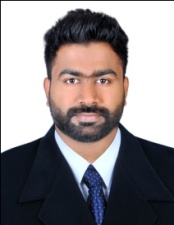 C/o- +971-505891826Ramees.376697@2freemail.com C/o- +971-505891826Ramees.376697@2freemail.com Age                                   :25Nationality                        :	IndianMarital Status                    :Single